Indiana University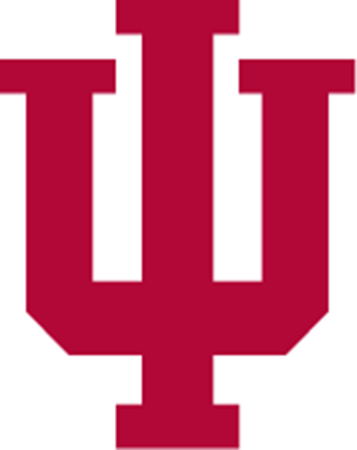 Common Themes in Reproductive DiversityPostdoctoral Fellowship ApplicationFollow instructions carefully. Please send this recommendation via email to Jessica Smith at:smith379@indiana.edu, with the email subject line “CTRD Post-doc Application”.(continuation page)NAME OF APPLICANT (Last, first, middle initial)NAME OF APPLICANT (Last, first, middle initial)NAME OF APPLICANT (Last, first, middle initial)NAME OF APPLICANT (Last, first, middle initial)NAME OF APPLICANT (Last, first, middle initial)NAME OF APPLICANT (Last, first, middle initial)NAME OF APPLICANT (Last, first, middle initial)Compare the applicant with other individuals of similar training and experience with whom you have been associated.  Use the following numerical scores.  Mark every block; insert “X” if insufficient knowledge to rate and “NA” if not applicable.Compare the applicant with other individuals of similar training and experience with whom you have been associated.  Use the following numerical scores.  Mark every block; insert “X” if insufficient knowledge to rate and “NA” if not applicable.Compare the applicant with other individuals of similar training and experience with whom you have been associated.  Use the following numerical scores.  Mark every block; insert “X” if insufficient knowledge to rate and “NA” if not applicable.Compare the applicant with other individuals of similar training and experience with whom you have been associated.  Use the following numerical scores.  Mark every block; insert “X” if insufficient knowledge to rate and “NA” if not applicable.Compare the applicant with other individuals of similar training and experience with whom you have been associated.  Use the following numerical scores.  Mark every block; insert “X” if insufficient knowledge to rate and “NA” if not applicable.Compare the applicant with other individuals of similar training and experience with whom you have been associated.  Use the following numerical scores.  Mark every block; insert “X” if insufficient knowledge to rate and “NA” if not applicable.Compare the applicant with other individuals of similar training and experience with whom you have been associated.  Use the following numerical scores.  Mark every block; insert “X” if insufficient knowledge to rate and “NA” if not applicable.1 - Outstanding -- comparable to the best individual in a current class or research laboratory (upper 5%)1 - Outstanding -- comparable to the best individual in a current class or research laboratory (upper 5%)1 - Outstanding -- comparable to the best individual in a current class or research laboratory (upper 5%)1 - Outstanding -- comparable to the best individual in a current class or research laboratory (upper 5%)1 - Outstanding -- comparable to the best individual in a current class or research laboratory (upper 5%)1 - Outstanding -- comparable to the best individual in a current class or research laboratory (upper 5%)1 - Outstanding -- comparable to the best individual in a current class or research laboratory (upper 5%)2 - Excellent -- upper 6 to 20%2 - Excellent -- upper 6 to 20%2 - Excellent -- upper 6 to 20%4 - Good (Average) -- middle 41 to 60%4 - Good (Average) -- middle 41 to 60%4 - Good (Average) -- middle 41 to 60%4 - Good (Average) -- middle 41 to 60%3 - Very Good (Above Average) -- upper 21 to 40%3 - Very Good (Above Average) -- upper 21 to 40%3 - Very Good (Above Average) -- upper 21 to 40%5 - Fair (Below Average) -- lower 40%5 - Fair (Below Average) -- lower 40%5 - Fair (Below Average) -- lower 40%5 - Fair (Below Average) -- lower 40%   Research Ability and Potential   Research Ability and Potential   Research Ability and Potential   Research Ability and Potential   Originality   Originality   Originality   Written and Verbal Communications    Written and Verbal Communications    Written and Verbal Communications    Written and Verbal Communications    Accuracy   Accuracy   Accuracy   Perseverance in Pursuing Goals   Perseverance in Pursuing Goals   Perseverance in Pursuing Goals   Perseverance in Pursuing Goals   Scientific Background   Scientific Background   Scientific Background   Self-Reliance and Independence   Self-Reliance and Independence   Self-Reliance and Independence   Self-Reliance and Independence   Familiarity with Research Literature   Familiarity with Research Literature   Familiarity with Research Literature   Clinical Proficiency, if relevant   Clinical Proficiency, if relevant   Clinical Proficiency, if relevant   Clinical Proficiency, if relevant   Ability to Organize Scientific Data   Ability to Organize Scientific Data   Ability to Organize Scientific Data   Laboratory/Field Skills and Techniques, if relevant   Laboratory/Field Skills and Techniques, if relevant   Laboratory/Field Skills and Techniques, if relevant   Laboratory/Field Skills and Techniques, if relevantDescribe your association with the applicant.  Comment on the above items, including other areas as appropriate, identifying the strengths and weaknesses that should be considered in evaluating the applicant’s potential for a research career.  (Use continuation pages as necessary.)Describe your association with the applicant.  Comment on the above items, including other areas as appropriate, identifying the strengths and weaknesses that should be considered in evaluating the applicant’s potential for a research career.  (Use continuation pages as necessary.)Describe your association with the applicant.  Comment on the above items, including other areas as appropriate, identifying the strengths and weaknesses that should be considered in evaluating the applicant’s potential for a research career.  (Use continuation pages as necessary.)Describe your association with the applicant.  Comment on the above items, including other areas as appropriate, identifying the strengths and weaknesses that should be considered in evaluating the applicant’s potential for a research career.  (Use continuation pages as necessary.)Describe your association with the applicant.  Comment on the above items, including other areas as appropriate, identifying the strengths and weaknesses that should be considered in evaluating the applicant’s potential for a research career.  (Use continuation pages as necessary.)Describe your association with the applicant.  Comment on the above items, including other areas as appropriate, identifying the strengths and weaknesses that should be considered in evaluating the applicant’s potential for a research career.  (Use continuation pages as necessary.)Describe your association with the applicant.  Comment on the above items, including other areas as appropriate, identifying the strengths and weaknesses that should be considered in evaluating the applicant’s potential for a research career.  (Use continuation pages as necessary.)DATES ASSOCIATED WITH APPLICANTDATES ASSOCIATED WITH APPLICANTDATES ASSOCIATED WITH APPLICANTDATES ASSOCIATED WITH APPLICANTCAPACITY AT THAT TIME (Teacher, dissertation advisor, supervisor, etc.)CAPACITY AT THAT TIME (Teacher, dissertation advisor, supervisor, etc.)CAPACITY AT THAT TIME (Teacher, dissertation advisor, supervisor, etc.)RESPONDENT (Name, title, department, and institution)IF APPLICANT’S IU CTRD SPONSOR CHECK BOX    RESPONDENT (Name, title, department, and institution)IF APPLICANT’S IU CTRD SPONSOR CHECK BOX    RESPONDENT (Name, title, department, and institution)IF APPLICANT’S IU CTRD SPONSOR CHECK BOX    RESPONDENT (Name, title, department, and institution)IF APPLICANT’S IU CTRD SPONSOR CHECK BOX    RESPONDENT (Name, title, department, and institution)IF APPLICANT’S IU CTRD SPONSOR CHECK BOX    RESPONDENT (Name, title, department, and institution)IF APPLICANT’S IU CTRD SPONSOR CHECK BOX    RESPONDENT (Name, title, department, and institution)IF APPLICANT’S IU CTRD SPONSOR CHECK BOX    TELEPHONE NUMBERSIGNATURESIGNATURESIGNATURESIGNATUREDATEDATE